Лепка «Верба»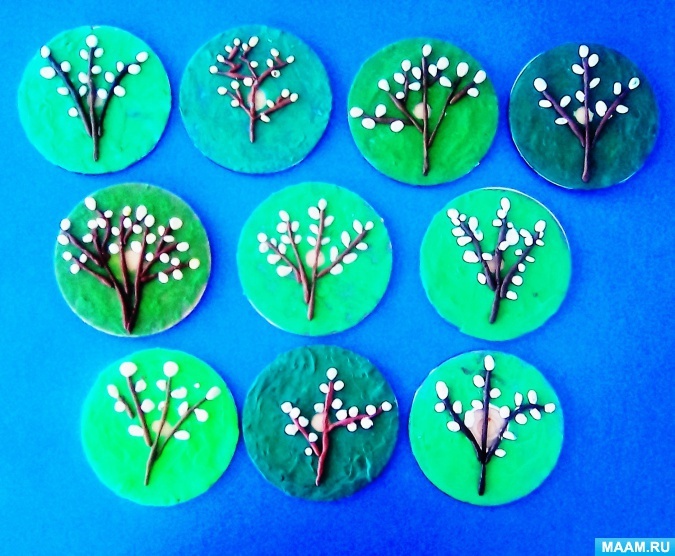 Лепка «Цветы»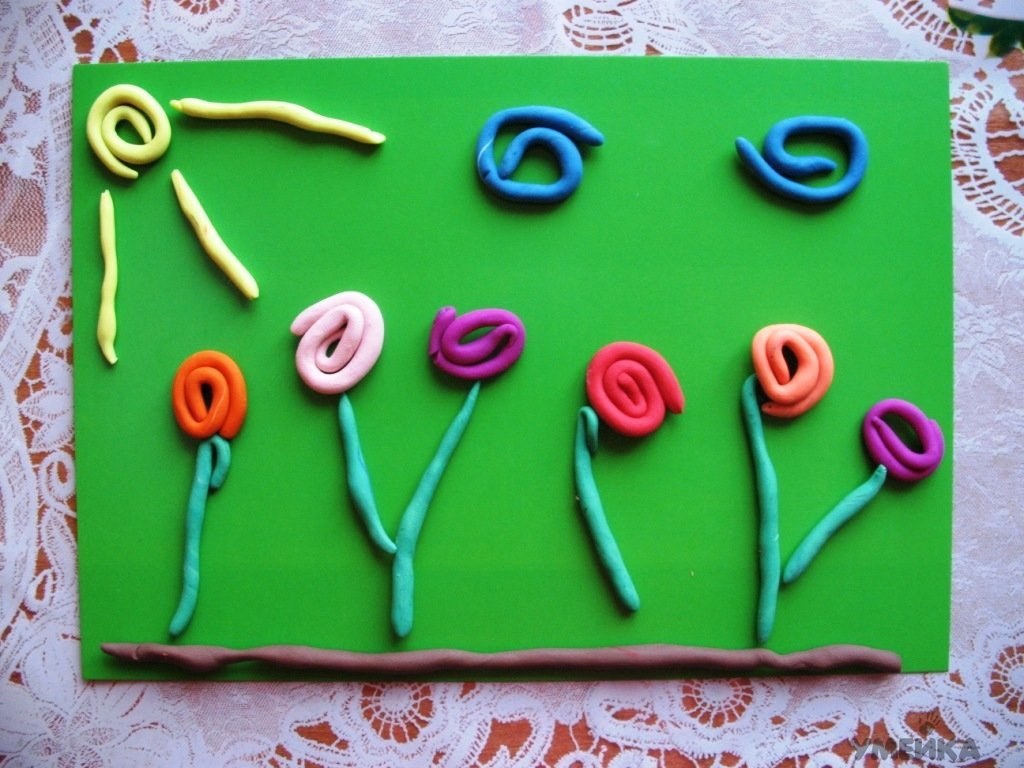 